PONUDBENI LIST Naručitelj: Javna ustanova „Park prirode Telašćica“; Sali X 1; 23281 SaliPredmet nabave:  usluge nabave i stavljanja u funkciju IT opreme za praćenje protoka posjetitelja:PODACI PONUDITELJATROŠKOVNIK* Trošak prikažite po stavkama u skladu s predmetom nabave. Dodajte retke prema potrebi.Prikazani iznos treba uključivati sve očekivane troškove te je prikazan iznos fiksan i nepromjenjiv tijekom trajanja ugovorne obveze.* Sukladno specifikaciji nabave u ponudi je potrebno uključiti informativni trošak održavanja sustava i tehničke podrške na razini jedne godine. Naveden informativna cijena ne ulazi u troškove ove nabave već služi za planiranje troškova nakon uspostave funkcionalnosti sustava.Rok valjanosti ponude: * Napomena: najmanje 45 dana od dana roka za dostavu ponuda.Datum: (ime i prezime ovlaštene osobe ponuditelja) MP                   ____________________________________(vlastoručni potpis ovlaštene osobe ponuditelja)NazivSjedišteAdresaOIBBroj računaU sustavu poreza na dodanu vrijednostDA                        NE              (zaokružiti odgovor)Adresa za dostavu pošteE-mailKontakt osoba ponuditeljaBroj telefonaBroj telefaksaStavka troškaKoličina Jedinična cijena (HRK)Ukupni iznos (HRK bez PDV-a)Brojač vozila / prometa:1Parkirni senzori10LED ekran dvostruki1Instalacija opremeOstali troškoviUKUPNI IZNOS BEZ PDV-aUKUPNI IZNOS BEZ PDV-aUKUPNI IZNOS BEZ PDV-aPDVPDVPDVUKUPNI IZNOS S PDV-omUKUPNI IZNOS S PDV-omUKUPNI IZNOS S PDV-omIznos / godišnji (HRK bez PDV-a)Informativni trošak održavanja sustava i tehničke podrške 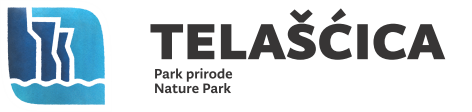 